Transactional Writing Homework Year 7To be done alongside Macbeth 6 week projectThis term, you will be working on a transactional writing project for your homework tasks. At the end of the project you will have drafted, edited and completed your own persuasive speech on a topic of your choice.You will be aiming to develop the following skills:Creating an engaging introduction Using engaging and ambitious vocabularyUsing persuasive techniques effectively Creating effective tone and styleDrafting and editingWeek 1: Understanding Purpose and audience When a piece of non-fiction writing is written, it can always be assigned a PALL. Purpose, audience, language and layout. Purpose: to persuade/advise/entertain/inform Audience: consider age/gender/interests Read the following extracts, and assign a purpose and audience to each one:Dear Mr. Gilhooley,I am writing to apply for the programmer position advertised in the Times Union. As requested, I am enclosing a completed job application, my certification, my resume, and three references.The opportunity presented in this listing is very appealing to me, and I believe that my strong technical experience and education will make me a very competitive candidate for this position. Purpose:                                           Audience: So with this opportunity, I wanted to show and tell everybody that: Sometimes, the things you see about me are only the things I reveal. The things you think you know about me are only the things I let you know about. There is much more of me that I haven't revealed, of which you have absolutely no idea.Perhaps the reason that people are afraid to reveal their true identities is that they might think their thoughts are too bitter, unlikable, unique and different. I'm a great example of that! I could have followed my heart and stood up for the boy, but instead, I went with the flow and didn't help a person in need.Purpose:                                            Audience: Why is it important for a piece of writing to be clear about its purpose and audience?Week 2: Understanding persuasive language techniques By using different techniques, we can make our writing more engaging and enjoyable for the reader or listener. Learn the acronym below, and write an example of each technique. Imagine you are trying to persuade your school to scrap the homework policy. 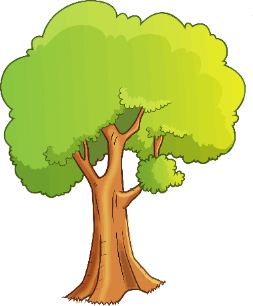 A Repetition Imperatives Personal pronouns Exaggeration FactOpinionRhetorical questionEmotive language StatisticsTriples or threes CHALLENGE: find out what an anecdote is and write the definition next to A at the top of the list. Why would an anecdote be particularly good when trying to persuade someone to do something?Week 3: practising the persuasive techniques TASK 1The government are proposing a ban on under 18s having access to their own mobile phone. Using 5 persuasive techniques of your choice, write a paragraph persuading the government not to bring this ban into effect. TASK 2Read back through your work. In a different colour, underline your 5 techniques and label. Check for capital letters and full stops. Week 4:STARTER TASK: choose three words from your last task and improve them below, using a thesaurus. Word:Definition:Word: Definition: Word: Definition: TASKResearch three different types of non-fiction text types. Find five key features of each one. Choose from: speech/letter/film review/biography/travel writingType 1: FORMAL LETTERType 2: Type 3: Week 5: TASK: WRITE! Today you will be writing a formal letter to your head teacher, arguing for the abolishment of homework- use the features from last week’s homework. Feel free to use your language techniques from week 2!Week 5: MAIN TASK: editing your letterTASK 2: watch a film and write some notes on the following:Title:Shots used:Actors chosen: Music chosen: Other opinions:Week 6: STARTER TASK: Create a catchy title for a film review based on last week’s homework. Attention grabbingMemorableInformativeIntriguing (your reader should want to find out more!)The title of my review is: _______________________________________________________Write a short film review using your notes from last week’s homework. Choose one paragraph from your letter and improve it in purple pen below. Pay particular attention to commas, full stops and capital letters. How can you improve your punctuation?